UNIWERSYTET KAZIMIERZA WIELKIEGO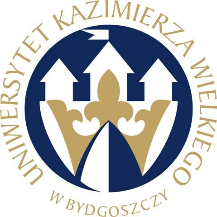 W BYDGOSZCZYul. Chodkiewicza 30, 85 – 064 Bydgoszcz, tel. 052 341 91 00 fax. 052 360 82 06NIP 5542647568 REGON 340057695www.ukw.edu.plnumer postępowania: UKW/DZP-281-D-50/2023Bydgoszcz, 05.10.2023r.
Dotyczy: Postępowania o zamówienie publiczne prowadzonego w trybie podstawowym bez negocjacji
pn. „Dostawa sprzętu i akcesoriów RTV”ZAWIADOMIENIE 
O UNIEWAŻNIENIU POSTĘPOWANIA Na podstawie  art. 260 ustawy z dnia 11 września 2019 r. – Prawo zamówień publicznych (Dz.U. z 2023r. poz. 1605 ze zm.; zwana dalej: PZP), Zamawiający zawiadamia równocześnie wszystkich Wykonawców o unieważnieniu postępowania o udzielenie zamówienia publicznego.Uzasadnienie prawne:Art. 255 pkt 7  Pzp Zamawiający unieważnia postępowanie o dzielenie zamówienia, jeżeli Wykonawca nie wniósł wymaganego zabezpieczenia należytego wykonania umowy lub uchylił się od zawarcia umowy w sprawie zamówienia publicznego, z uwzględnieniem art. 263.Uzasadnienie faktyczne:W dniu 05.10.2023r. Zamawiający otrzymał informację od Wykonawcy, którego oferta została wybrana jako najkorzystniejsza, iż  uchyla się od zawarcia umowy w sprawie zamówienia publicznego nr UKW/DZP-281-D-50/2023. Wybrana jako najkorzystniejsza oferta była jedną złożoną w ww postępowaniu, tym samym Zamawiający nie mógł dokonać ponownego badania ofert zgodnie z dyspozycją art. 263 ustawy Pzp i unieważnił postępowanie. Zgodnie z art. 262 Pzp Zamawiający poinformuje Wykonawców, którzy ubiegali się o udzielnie zamówienia w tym postępowaniu, o wszczęciu kolejnego postępowania, które dotyczy tego samego przedmiotu zamówienia lub obejmującego ten sam przedmiot zamówienia.Kanclerz UKW
mgr Renata Malak